Фамилия Имя Отчество обучающегося_______________________________________________Класс___________________________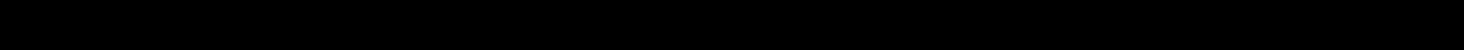 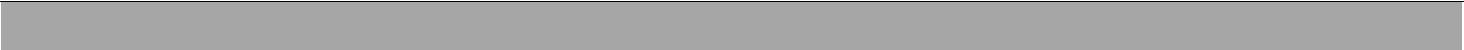 Сформированность предметных знаний и способов действий.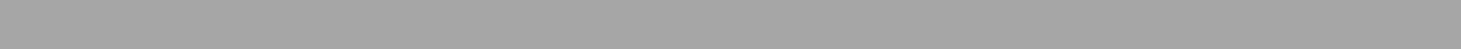 3. Сформированность регулятивных уменийИТОГ_________балл1.Способность к самостоятельному приобретению знаний и решению проблем1.Способность к самостоятельному приобретению знаний и решению проблемКритерий 1.1. Поиск, отбор и адекватное использованиеинформацииБаллыКритерий 1.1. Поиск, отбор и адекватное использованиеинформацииБаллыРабота содержит незначительный объем подходящей информациииз ограниченного числа однотипных источников1Работа содержит незначительный объем подходящей информациииз ограниченного числа однотипных источников1Работа содержит достаточный объем подходящей информации изоднотипных источников2Работа содержит достаточный объем подходящей информации изоднотипных источников2Работа содержит достаточно полную информацию из разнообразных источников3Критерий 1.2. Постановка проблемыБаллыПроблема сформулирована, но гипотеза отсутствует. Пландействий фрагментарный.1Проблема сформулирована, обоснована, выдвинута гипотеза(гипотезы), но план действий по доказательству/опровержениюгипотезы не полный.2Проблема сформулирована, обоснована, выдвинута гипотеза(гипотезы), дан подробный план действий подоказательству/опровержению гипотезы.3Критерий 1.3. Актуальность и значимость темы проектаБаллыАктуальность темы проекта и ее значимость для ученикаобозначены фрагментарно на уровне утверждений.1Актуальность темы проекта и ее значимость для ученикаобозначены фрагментарно на уровне утверждений.1Актуальность темы проекта и ее значимость для ученикаобозначены на уровне утверждений, приведены основания.2Актуальность темы проекта и ее значимость для ученикаобозначены на уровне утверждений, приведены основания.2Актуальность темы проекта и ее значимость раскрыты иобоснованы исчерпывающе, тема имеет актуальность и значимостьне только для ученика, но и для школы, города.3Актуальность темы проекта и ее значимость раскрыты иобоснованы исчерпывающе, тема имеет актуальность и значимостьне только для ученика, но и для школы, города.3Актуальность темы проекта и ее значимость раскрыты иобоснованы исчерпывающе, тема имеет актуальность и значимостьне только для ученика, но и для школы, города.3Критерий 2.1. Соответствие выбранных способов работы целиБаллыи содержанию проектаЧасть используемых способов работы не соответствует теме и цели11проекта, цели могут быть не до конца достигнуты.Использованные способы работы соответствуют теме и цели22проекта, но не являются достаточными.Способы работы достаточны и использованы уместно и33эффективно, цели проекта достигнуты.Критерий 2.2. Глубина раскрытия темы проекта.БаллыТема проекта раскрыта фрагментарно.11Тема проекта раскрыта, автор показал знание темы в рамках22школьной программы.Тема проекта раскрыта исчерпывающе, автор продемонстрировал      3      3глубокие знания, выходящие за рамки школьной программы.Критерий 2.3. Качество проектного продуктаБаллыПроектный продукт не соответствует большинству требований11качества (эстетика, удобство использования, соответствиезаявленным целям).Продукт не полностью соответствует требованиям качества.22Продукт полностью соответствует требованиям качества33(эстетичен, удобен в использовании, соответствует заявленнымцелям).Критерий 2.4. Использование средств наглядности,Баллытехнических средств.Средства наглядности, в т.ч. ТСО используются фрагментарно, не выдержаны основные требования к дизайну презентации11Средства наглядности, в т.ч. ТСО используются, выдержаныосновные требования к дизайну презентации, отсутствует логикаподачи материала, нет согласованности между презентацией итекстом доклада.22Средства наглядности, в т.ч. ТСО используются, выдержаныосновные требования к дизайну презентации, подача материалалогична, презентация и текст доклада полностью согласованы.33Средства наглядности, в т.ч. ТСО используются, выдержаныосновные требования к дизайну презентации, подача материалалогична, презентация и текст доклада полностью согласованы.33Средства наглядности, в т.ч. ТСО используются, выдержаныосновные требования к дизайну презентации, подача материалалогична, презентация и текст доклада полностью согласованы.33Критерий   3.1.   Соответствие   требованиям   оформленияБаллыписьменной части.Приняты попытки оформить работу в соответствии с1установленными правилами, придать ей соответствующуюструктуру.Письменная часть работы оформлена с опорой на установленные2правилами порядок и четкую структуру, допущенынезначительные ошибки в оформлении.Работа отличается четким и грамотным оформлением в точном3соответствии с установленными правилами.Критерий 3.2. Постановка цели, планирование путей ееБаллыдостижения.Цель сформулирована, обоснована, дан схематический план ее1достиженияЦель сформулирована, обоснована, планирование деятельности2соотноситься с собственным жизненным опытом, задачиреализуются последовательно.Цель сформулирована, четко обоснована, дан подробный план ее3достижения, самостоятельно осуществляет контроль и коррекциюдеятельности.Критерий 3.3. Сценарий защиты (логика изложения),Баллыграмотное построение доклада.Тема и содержание проекта раскрыты фрагментарно, дано1сравнение ожидаемого и полученного результатов.Тема и содержание проекта раскрыты, представлен развернутый2план работы по достижению целей, заявленных в проекте.Тема и содержание проекта раскрыты. Представлен анализ3ситуаций, складывавшихся в ходе работы, сделаны необходимыевыводы, намечены перспективы работы.Критерий 3.4. Соблюдение регламента защиты (не более 5-7Баллымин.) и степень воздействия на аудиторию.Материал изложен с учетом регламента, однако автору не удалось1заинтересовать аудиторию.Автору удалось вызвать интерес аудитории, но он вышел за рамкирегламента.2Автору удалось вызвать интерес аудитории, но он вышел за рамкирегламента.234. Сформированность коммуникативных действий4. Сформированность коммуникативных действийКритерий 4.1. Четкость и точность, убедительность иБаллылаконичность.Содержание всех элементов выступления дают представление оСодержание всех элементов выступления дают представление о1проекте; присутствует культура речи, наблюдаютсяпроекте; присутствует культура речи, наблюдаютсянемотивированные отступления от заявленной темы в ходенемотивированные отступления от заявленной темы в ходевыступления.выступления.Содержание всех элементов выступления дает представление оСодержание всех элементов выступления дает представление о2проекте; присутствует культура речи, немотивированныепроекте; присутствует культура речи, немотивированныеотступления от заявленной темы в ходе выступления отсутствуют.отступления от заявленной темы в ходе выступления отсутствуют.Содержание всех элементов выступления дает представление оСодержание всех элементов выступления дает представление о3проекте; наблюдается правильность речи; точность устной ипроекте; наблюдается правильность речи; точность устной иписьменной речи; четкость речи, лаконизм, немотивированныеписьменной речи; четкость речи, лаконизм, немотивированныеотступления от заявленной темы в ходе выступления отсутствуют.отступления от заявленной темы в ходе выступления отсутствуют.Критерий 4.2. Умение отвечать на вопросы, умение защищатьБаллысвою точку зренияОтветы на поставленные вопросы однословные, неуверенные.Ответы на поставленные вопросы однословные, неуверенные.1Автор не может защищать свою точку зрения.Автор не может защищать свою точку зрения.Автор уверенно отвечает на поставленные вопросы, но не до концаАвтор уверенно отвечает на поставленные вопросы, но не до конца2обосновывает свою точку зрения.обосновывает свою точку зрения.Автор проявляет хорошее владение материалом, уверенно отвечаетАвтор проявляет хорошее владение материалом, уверенно отвечает3на поставленные вопросы, доказательно и развернутьна поставленные вопросы, доказательно и развернутьобосновывает свою точку зрения.обосновывает свою точку зрения.Критерий 4.3.  Умение осуществлять учебное сотрудничество вБаллыгруппе.Работает в группе сверстников, оказывает взаимопомощь, задаетРаботает в группе сверстников, оказывает взаимопомощь, задает1вопросы, необходимые для организации собственнойвопросы, необходимые для организации собственнойдеятельности.деятельности.Работает в группе сверстников, оказывает взаимопомощь,Работает в группе сверстников, оказывает взаимопомощь,2выстраивает продуктивное взаимодействие со сверстникамивыстраивает продуктивное взаимодействие со сверстникамивзрослыми. Может брать инициативу на себя.взрослыми. Может брать инициативу на себя.Организует учебное сотрудничество со сверстниками и взрослыми,Организует учебное сотрудничество со сверстниками и взрослыми,3самостоятельно определяет цели и функции участников, успешносамостоятельно определяет цели и функции участников, успешносправляется с конфликтными ситуациями внутри группы.справляется с конфликтными ситуациями внутри группы.